Cumberland Valley Analytical Services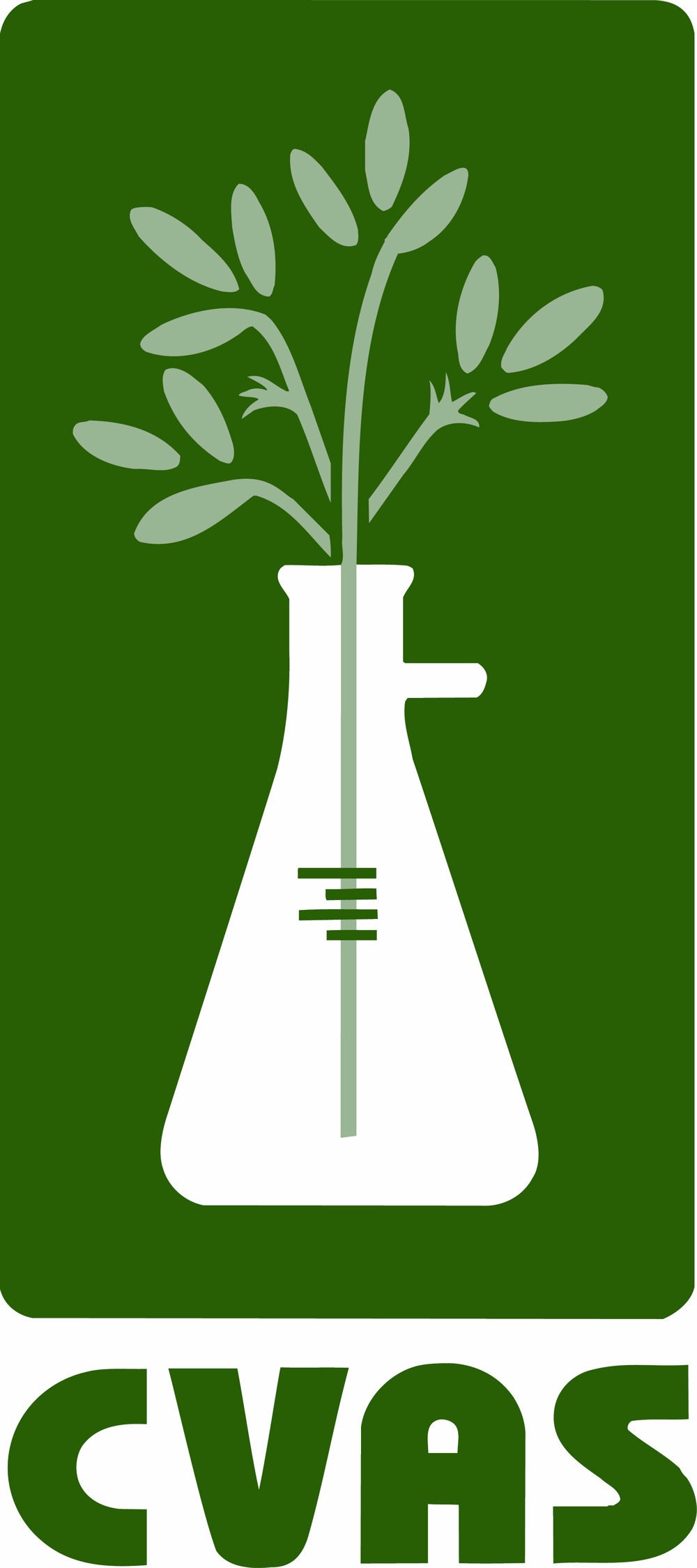 www.foragelab.commail@foragelab.comMailing  Address:P.O. Box 669Maugansville, MD 1•800•CVAS•LAB301-790-1980UPS/FedEx Address:14515 Industry DriveHagerstown, MD 21742 International           Sample Submittal Formrth the e andyourG24 -  Selenium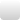 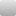 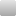 option codes next to each sample. Do not send monies